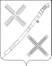 СОВЕТКРАСНОГВАРДЕЙСКОГО СЕЛЬСКОГО ПОСЕЛЕНИЯКАНЕВСКОГО РАЙОНАРЕШЕНИЕ___________________                                                                                  № ______поселок КрасногвардеецО назначении публичных слушаний по проекту решения СоветаКрасногвардейского сельского поселения Каневского района«О внесении изменений в Устав Красногвардейского сельского поселения Каневского района»В соответствии с пунктом 1части 10 статьи 35, частью 3 статьи 44 Федерального закона от 06 октября 2003 года № 131-ФЗ «Об общих принципах организации местного самоуправления в Российской Федерации», Положением о публичных слушаниях в Красногвардейском сельском поселении, в целях приведения Устава Красногвардейского сельского поселения Каневского района  в соответствие с действующим законодательством, Совет Красногвардейского сельского поселения Каневского района р е ш и л:1. Назначить на 15 апреля 2020 года в Красногвардейском сельском поселении Каневского района публичные слушания по проекту решения Совета Красногвардейского сельского поселения Каневского района «О внесении изменений в Устав Красногвардейского сельского поселения Каневского района (приложение № 1).2. Уполномоченным органом по проведению публичных слушаний по проекту решения Совета Красногвардейского сельского поселения Каневского района «О внесении изменений в Устав Красногвардейского сельского поселения Каневского района» определить организационный комитет по проведению публичных слушаний (приложение № 2).3. Утвердить порядок учета предложений и участия граждан в обсуждении проекта «О внесении изменений в Устав Красногвардейского сельского поселения Каневского района» (приложение № 3).4. Финансирование расходов, связанных с организацией и проведением публичных слушаний, провести за счет бюджета Красногвардейского сельского поселения Каневского района.  5. Настоящее решение вступает в силу после его официального опубликования (обнародования).Глава Красногвардейского сельскогопоселения Каневского района                                                          Ю.В. Гринь	ПРИЛОЖЕНИЕ № 1 к решению Совета Красногвардейского сельского поселения Каневского района                                                                    от __________________ года №_____СОВЕТКРАСНОГВАРДЕЙСКОГО СЕЛЬСКОГО ПОСЕЛЕНИЯКАНЕСКОГО РАЙОНА(проект)РЕШЕНИЕот___________				                                            №_________п. КрасногвардеецО внесении изменений в Устав Красногвардейского сельского поселения Каневского районаВ целях приведения Устава Красногвардейского сельского поселения Каневского района в соответствие с действующим, в соответствии с пунктом 1 части 10 статьи 35, статьей 44 Федерального закона от 6 октября 2003 года № 131-ФЗ "Об общих принципах организации местного самоуправления в Российской Федерации" Совет Красногвардейского сельского поселения Каневского района р е ш и л:1. Внести в Устав Красногвардейского сельского поселения Каневского района, принятый решением Совета Красногвардейского сельского поселения Каневского района от 04 мая 2017 № 116 (в редакции решения Совета Красногвардейского сельского поселения Каневского района от 31 мая 2018 № 165, от 30 мая 2019 № 200), изменения, согласно приложению.2. Поручить главе Красногвардейского сельского поселения Каневского района:2.1. Зарегистрировать настоящее решение;2.2. Опубликовать настоящее решение, зарегистрированное в установленном порядке.3. Контроль за выполнением настоящего решения возложить на постоянную комиссию Совета Красногвардейского сельского поселения Каневского района по вопросам социального развития сельского поселения.4. Решение вступает в силу со дня его официального опубликования, за исключением пунктов 2-4, вступающих в силу со дня подписания.Глава Красногвардейского сельскогопоселения Каневского района                                                          Ю.В. ГриньПриложение к решению                                                                        Совета Красногвардейского сельскогопоселения Каневского районаот ____________ №_________Измененияв Устав Красногвардейского сельскогопоселения Каневского района1. В пункте 4 статьи 8 "Вопросы местного значения поселения" слова "электро-, тепло-, газо- и водоснабжения населения, водоотведения," исключить.2. Статью 8 "Вопросы местного значения поселения" дополнить пунктом 28 следующего содержания:"28) принятие в соответствии с гражданским законодательством Российской Федерации решения о сносе самовольной постройки, решения о сносе самовольной постройки или ее приведении в соответствие с установленными требованиями.".3. Пункт 6 части 1 статьи 10 "Полномочия органов местного самоуправления по решению вопросов местного значения" признать утратившим силу.4. Часть 2 статьи 21.1 "Сход граждан" изложить в следующей редакции:"2. Сход граждан, предусмотренный настоящей статьей, правомочен при участии в нем более половины обладающих избирательным правом жителей населенного пункта. В случае, если в населенном пункте отсутствует возможность одновременного совместного присутствия более половины обладающих избирательным правом жителей данного населенного пункта, сход граждан проводится поэтапно в срок, не превышающий одного месяца со дня принятия решения о проведении схода граждан. При этом лица, ранее принявшие участие в сходе граждан, на последующих этапах участия в голосовании не принимают. Решение такого схода граждан считается принятым, если за него проголосовало более половины участников схода граждан.".5. Абзац третий части 3 статьи 23 "Структура органов местного самоуправления поселения" изложить в следующей редакции:"В случае внесения в устав поправки, предусматривающей изменение численности депутатов Совета, данные изменения применяются к Совету нового созыва (избранному после вступления в силу соответствующей поправки).".6. Пункт 11 части 7 статьи 25 "Статус депутата Совета" дополнить словами ", если иное не предусмотрено Федеральным законом от 06.10.2003 № 131-ФЗ "Об общих принципах организации местного самоуправления в Российской Федерации".".7. Часть 9 статьи 30 "Глава поселения" изложить в следующей редакции:"9. Глава поселения не вправе:1) заниматься предпринимательской деятельностью лично или через доверенных лиц;2) участвовать в управлении коммерческой или некоммерческой организацией, за исключением следующих случаев:а) участие на безвозмездной основе в управлении политической партией, органом профессионального союза, в том числе выборным органом первичной профсоюзной организации, созданной в органе местного самоуправления, аппарате избирательной комиссии муниципального образования, участие в съезде (конференции) или общем собрании иной общественной организации, жилищного, жилищно-строительного, гаражного кооперативов, товарищества собственников недвижимости;б) участие на безвозмездной основе в управлении некоммерческой организацией (кроме участия в управлении политической партией, органом профессионального союза, в том числе выборным органом первичной профсоюзной организации, созданной в органе местного самоуправления, аппарате избирательной комиссии муниципального образования, участия в съезде (конференции) или общем собрании иной общественной организации, жилищного, жилищно-строительного, гаражного кооперативов, товарищества собственников недвижимости) с предварительным уведомлением в установленном порядке главы администрации (губернатора) Краснодарского края;в) представление на безвозмездной основе интересов поселения в совете муниципальных образований Краснодарского края, иных объединениях муниципальных образований, а также в их органах управления;г) представление на безвозмездной основе интересов поселения в органах управления и ревизионной комиссии организации, учредителем (акционером, участником) которой является поселение, в соответствии с муниципальными правовыми актами, определяющими порядок осуществления от имени поселения полномочий учредителя организации либо порядок управления находящимися в муниципальной собственности акциями (долями в уставном капитале);д) иные случаи, предусмотренные федеральными законами;3) заниматься иной оплачиваемой деятельностью, за исключением преподавательской, научной и иной творческой деятельности. При этом преподавательская, научная и иная творческая деятельность не может финансироваться исключительно за счет средств иностранных государств, международных и иностранных организаций, иностранных граждан и лиц без гражданства, если иное не предусмотрено международным договором Российской Федерации или законодательством Российской Федерации;4) входить в состав органов управления, попечительских или наблюдательных советов, иных органов иностранных некоммерческих неправительственных организаций и действующих на территории Российской Федерации их структурных подразделений, если иное не предусмотрено международным договором Российской Федерации или законодательством Российской Федерации.".8. Пункт 16 части 1 статьи 32 "Досрочное прекращение полномочий главы поселения" дополнить словами ", если иное не предусмотрено Федеральным законом от 06.10.2003 № 131-ФЗ "Об общих принципах организации местного самоуправления в Российской Федерации".".9. В абзаце втором части 3 статьи 33 "Гарантии осуществления полномочий главы поселения, депутата Совета" предложение "Порядок и условия предоставления дополнительного оплачиваемого отпуска за ненормированный рабочий день главе поселения определяются решением Совета." исключить.10. Статью 69 "Муниципальные внутренние заимствования, муниципальные гарантии" изложить в следующей редакции:"Статья 69. Муниципальные заимствования, муниципальные гарантии1. Под муниципальными внутренними заимствованиями понимается привлечение от имени поселения заемных средств в местный бюджет путем размещения муниципальных ценных бумаг и в форме кредитов из других бюджетов бюджетной системы Российской Федерации и от кредитных организаций, по которым возникают долговые обязательства поселения как заемщика, выраженные в валюте Российской Федерации.Муниципальные внутренние заимствования осуществляются в целях финансирования дефицита местного бюджета, а также погашения долговых обязательств поселения, пополнения в течение финансового года остатков средств на счетах местного бюджета.2. Под муниципальными внешними заимствованиями понимается привлечение кредитов в местный бюджет из федерального бюджета от имени поселения в рамках использования Российской Федерацией целевых иностранных кредитов, по которым возникают долговые обязательства поселения перед Российской Федерацией, выраженные в иностранной валюте.Муниципальные внешние заимствования осуществляются в целях финансирования проектов, включенных в программу государственных внешних заимствований Российской Федерации на очередной финансовый год и плановый период.3. Право осуществления муниципальных заимствований от имени поселения принадлежит администрации.4. Программа муниципальных заимствований является приложением к решению о местном бюджете.5. Предельные объемы размещения муниципальных ценных бумаг на очередной финансовый год по номинальной стоимости устанавливаются Советом в соответствии с верхними пределами муниципального внутреннего долга, установленными решением о местном бюджете.6. Предоставление муниципальных гарантий осуществляется в соответствии с полномочиями органов местного самоуправления на основании решения Совета о местном бюджете на очередной финансовый год, решений администрации, а также договора о предоставлении муниципальной гарантии.Письменная форма муниципальной гарантии является обязательной.Муниципальная гарантия предоставляется и исполняется в валюте, в которой выражена сумма основного обязательства.Вступление в силу муниципальной гарантии определяется календарной датой или наступлением определенного события (условия), указанного в гарантии.Кредиты и займы, обеспечиваемые муниципальными гарантиями, должны быть целевыми.7. В случае установления факта нецелевого использования средств кредита (займа), обеспеченного муниципальной гарантией, в случае неисполнения или ненадлежащего исполнения обязательств, установленных договором о предоставлении муниципальной гарантии, принципал и бенефициар несут ответственность, установленную законодательством Российской Федерации, договором о предоставлении муниципальной гарантии.8. Предоставление муниципальной гарантии, а также заключение договора о предоставлении муниципальной гарантии осуществляется после представления принципалом и (или) бенефициаром в администрацию, либо агенту, привлеченному в соответствии с пунктом 5 статьи 115.2 Бюджетного кодекса Российской Федерации, полного комплекта документов согласно перечню, устанавливаемому администрацией.Анализ финансового состояния принципала, проверка достаточности, надежности и ликвидности обеспечения, предоставляемого в соответствии с абзацем третьим пункта 1.1 статьи 115.2 Бюджетного кодекса Российской Федерации, при предоставлении муниципальной гарантии, а также мониторинг финансового состояния принципала, контроль за достаточностью, надежностью и ликвидностью предоставленного обеспечения после предоставления муниципальной гарантии осуществляются в соответствии с актами администрации финансовым органом поселения либо агентом, привлеченным в соответствии с пунктом 5 статьи 115.2 Бюджетного кодекса Российской Федерации.9. Программа муниципальных гарантий в валюте Российской Федерации является приложением к решению о местном бюджете.10. От имени поселения муниципальные гарантии предоставляются администрацией в пределах общей суммы предоставляемых гарантий, указанной в решении Совета о местном бюджете на очередной финансовый год, в соответствии с требованиями Бюджетного кодекса Российской Федерации и в порядке, установленном муниципальными правовыми актами.Обязательства, вытекающие из муниципальной гарантии, включаются в состав муниципального долга.Предоставление и исполнение муниципальной гарантии подлежит отражению в муниципальной долговой книге.".11. Часть 1 статьи 71 "Осуществление финансового контроля" изложить в следующей редакции:"1. Муниципальный финансовый контроль осуществляется в целях обеспечения соблюдения положений правовых актов, регулирующих бюджетные правоотношения, правовых актов, обусловливающих публичные нормативные обязательства и обязательства по иным выплатам физическим лицам из местного бюджета, а также соблюдения условий муниципальных контрактов, договоров (соглашений) о предоставлении средств из местного бюджета.Муниципальный финансовый контроль подразделяется на внешний и внутренний, предварительный и последующий.".12. Части 5, 6 статьи 71 "Осуществление финансового контроля" изложить в следующей редакции:"5. Полномочиями органа внутреннего муниципального финансового контроля по осуществлению внутреннего муниципального финансового контроля являются:контроль за соблюдением положений правовых актов, регулирующих бюджетные правоотношения, в том числе устанавливающих требования к бухгалтерскому учету и составлению и представлению бухгалтерской (финансовой) отчетности муниципальных учреждений;контроль за соблюдением положений правовых актов, обусловливающих публичные нормативные обязательства и обязательства по иным выплатам физическим лицам из местного бюджета, а также за соблюдением условий договоров (соглашений) о предоставлении средств из местного бюджета, муниципальных контрактов;контроль за соблюдением условий договоров (соглашений), заключенных в целях исполнения договоров (соглашений) о предоставлении средств из местного бюджета, а также в случаях, предусмотренных Бюджетным кодексом Российской Федерации, условий договоров (соглашений), заключенных в целях исполнения муниципальных контрактов;контроль за достоверностью отчетов о результатах предоставления и (или) использования средств местного бюджета (средств, предоставленных из местного бюджета), в том числе отчетов о реализации муниципальных программ, отчетов об исполнении муниципальных заданий, отчетов о достижении значений показателей результативности предоставления средств из местного бюджета;контроль в сфере закупок, предусмотренный законодательством Российской Федерации о контрактной системе в сфере закупок товаров, работ, услуг для обеспечения государственных и муниципальных нужд.6. Порядок осуществления полномочий органом внутреннего муниципального финансового контроля по внутреннему муниципальному финансовому контролю определяется муниципальными правовыми актами администрации, а также стандартами осуществления внутреннего муниципального финансового контроля.".13. Части 7-9 статьи 71 "Осуществление финансового контроля" признать утратившими силу.14. В части 1 статьи 72 "Составление, внешняя проверка, рассмотрение и утверждение бюджетной отчетности" слово "сводной" исключить.15. Часть 7 статьи 72 "Составление, внешняя проверка, рассмотрение и утверждение бюджетной отчетности" изложить в следующей редакции:"7. Одновременно с годовым отчетом об исполнении местного бюджета представляются пояснительная записка к нему, содержащая анализ исполнения местного бюджета и бюджетной отчетности, и сведения о выполнении муниципального задания и (или) иных результатах использования бюджетных ассигнований, проект решения об исполнении бюджета, иная бюджетная отчетность об исполнении местного бюджета и документы, предусмотренные бюджетным законодательством Российской Федерации.".Глава Красногвардейского сельского поселения Каневского района                                                    Ю.Г.ГриньПРИЛОЖЕНИЕ № 2 к решению Совета Красногвардейского сельского поселения Каневского районаот ___________________года № ______СОСТАВоргкомитета по проведению публичных слушаний по проекту решения Совета Красногвардейского сельского поселения Каневского района «О внесении изменений в Устав Красногвардейского сельского поселения Каневского района»Ведущий специалист общего отделаадминистрации Красногвардейского сельскогопоселения Каневского района                                                   Т.В. ДудкаПОРЯДОКучета предложений и участия граждан в обсуждении проекта решения Совета Красногвардейского сельского поселения Каневского района «О внесении изменений в Устав Красногвардейского сельского поселения Каневского района»         1. Население Красногвардейского сельского поселение Каневского района со дня опубликования (обнародования) проекта решения Совета  Красногвардейского сельского поселения Каневского района «О внесении изменений в Устав Красногвардейского сельского поселения Каневского района»  вправе участвовать в его обсуждении в следующих формах:         1) проведения собраний граждан по месту жительства;         2) массового обсуждения проекта муниципального правового акта «О внесении изменений в Устав Красногвардейского сельского поселения Каневского района» в порядке, предусмотренном настоящим Порядком;          3) проведения публичных слушаний по проекту решения Совета Красногвардейского сельского поселения Каневского района «О внесении изменений в Устав Красногвардейского сельского поселения Каневского района»;         4) в иных формах, не противоречащих действующему законодательству.         2. Предложения о дополнениях и (или) изменениях по опубликованному проекту решения Совета Красногвардейского сельского поселения Каневского района «О внесении изменений в Устав Красногвардейского сельского поселения Каневского района» (далее - предложения), выдвинутые населением на публичных слушаниях, указываются в итоговом документе публичных слушаний, который передается в рабочую группу по учету предложений по проекту решения Совета Красногвардейского сельского поселения Каневского района «О внесении изменений в Устав Красногвардейского сельского поселения Каневского района»  (далее – рабочая группа).         3. Предложения населения к опубликованному (обнародованному) проекту решения Совета Красногвардейского сельского поселения Каневского района «О внесении изменений в Устав Красногвардейского сельского поселения Каневского района» могут вноситься  со дня его опубликования и не позднее чем за 5 дней  до даты проведения публичных слушаний в рабочую группу, которая  рассматривает их в соответствии с настоящим Порядком.4. Внесенные предложения регистрируются рабочей группой.5. Предложения должны соответствовать Конституции РФ, требованиям Федерального закона от 06.10.2003 г. № 131-ФЗ "Об общих принципах организации местного самоуправления в Российской Федерации", Федеральному законодательству, законодательству Краснодарского края.6. Предложения должны соответствовать следующим требованиям:         1) должны обеспечивать однозначное толкование положений проекта решения Совета Красногвардейского сельского поселения Каневского района.         2) не допускать противоречие либо несогласованность с иными положениями Устава  Красногвардейского сельского поселения Каневского района.         7. Предложения, внесенные с нарушением требований и сроков, предусмотренных настоящим Порядком, по решению рабочей группы могут быть оставлены без рассмотрения.         8. По итогам изучения, анализа и обобщения внесенных предложений рабочая группа составляет заключение.         9. Заключение рабочей группы на внесенные предложения должно содержать следующие положения:         1) общее количество поступивших предложений;         2) количество поступивших предложений, оставленных в соответствии с настоящим Порядком без рассмотрения;         3) отклоненные предложения ввиду несоответствия требованиям, предъявляемым настоящим Порядком;         4) предложения, рекомендуемые рабочей группой к отклонению;         5) предложения, рекомендуемые рабочей группой для внесения в текст проекта решения Совета Красногвардейского сельского поселения Каневского района».10. Рабочая группа представляет в Совет Красногвардейского сельского поселения Каневского района свое заключение и материалы деятельности рабочей группы с приложением всех поступивших предложений. 11. Перед решением вопроса о принятии (включении в текст проекта решения Совета Красногвардейского сельского поселения Каневского района») или отклонении предложений Совет Красногвардейского сельского поселения Каневского района в соответствии с регламентом заслушивает доклад председательствующего на сессии Совета  Красногвардейского сельского поселения Каневского района либо уполномоченного члена рабочей группы о деятельности рабочей группы.12. Итоги рассмотрения поступивших предложений с обязательным соде- ржанием принятых (включенных в Устав Красногвардейского сельского поселения Каневского района) предложений подлежат официальному опубликованию (обнародованию).Ведущий специалист общего отделаадминистрации Красногвардейского сельскогопоселения Каневского района                                                            Т.В. ДудкаСабановАртем Николаевич- депутат по Александровскому трехмандатному избирательного округа № 2  ПолтавецЕлена Владимировна- депутат по Красногвардейскому девятимандатному избирательного округа № 1;ИщенкоИрина Викторовна- депутат по Александровскому трехмандатному избирательному округу № 2  Жежель Александр Валерьевич ДудкаТатьяна Владимировна- депутат по Красногвардейскому девятимандатному избирательному округу № 1;- ведущий специалист общего отдела администрации Красногвардейского сельского поселения Каневского района.ПРИЛОЖЕНИЕ № 3 к решению Совета Красногвардейского сельского поселения Каневского района  от ________________  года № _____ 